Приложение 1к Порядку сноса самовольно (незаконно) установленных некапитальных строений, сооружений на территории муниципального образования Петровское сельское поселениеАКТ ОСМОТРА ВЫЯВЛЕННОГО ОБЪЕКТА № ____2______"_05__" ___10___ 2023__ года время: _12_ ч. _00_ мин.Настоящий акт составлен: Экономистом по договорной и претензионной работе Муниципальное казённое учреждение «Центр благоустройства и муниципальных услуг Петровское» А.Б. Ивановым(указывается наименование органа, Ф.И.О., должность лица, составившего акт)о том, что на земельном участке (территории): вблизи дома 23 по адресу д. Варшко, по улице Озерная. (указывается адрес земельного участка, на котором незаконно размещен объект, или местоположение объекта с привязкой на местности, где расположен незаконно размещенный некапитальное строение, сооружение)Описание объекта (вид (тип) объекта, назначение, технические характеристики, строительный материал, цвет и т.д.): Вблизи (около 66 метров) от трассы А - 121  расположены металлические ворота, из металлопрофиля зеленого цвета в внешней стороны, серого цвета с внутренней стороны высотой около двух метров и шириной около четырех метров. Створки ворот закреплены на сварной металлической конструкции закрепленной в землю на двух металлических столбах  . Сведения о лице, незаконно разместившим объект: не установленоПризнаки объекта не капитального строительства: капитальный фундамент отсутствуетВозможный способ сноса объекта: демонтаж строений, расчистка территории от частей металлической конструкции, с последующей утилизацией строительного мусора  При составлении акта использовалась следующая аппаратура<*>:Iphone 4SОсобые отметки: приложение фототаблицаПриложения<**>:________________________________________________________________________________Подпись лица, составившего акт: А.Б. Иванов________________________________________________________________________________(подпись, Ф.И.О.)Подписи иных лиц, органов и организаций, присутствующих при осмотре объекта:________________________________________________________________________________(подпись, наименование органа или организации, должность, Ф.И.О.)<*> В случае осуществления фото- и (или) видеосъемки указывается марка (модель) используемой аппаратуры.<**> В качестве приложений указываются документы, которые имелись либо были представлены в момент составления акта, а также фотографии, видеоматериалы на CD-носителях.Администрация Петровского сельское поселениеПриозерского муниципального района Ленинградской областиФОТОТАБЛИЦА № 2приложение к акту осмотра строений подлежащих сносу от 05.10.2023 г.Ленинградская область, Приозерский район, вблизи дома 23 по адресу д. Варшко, по улице Озерная.
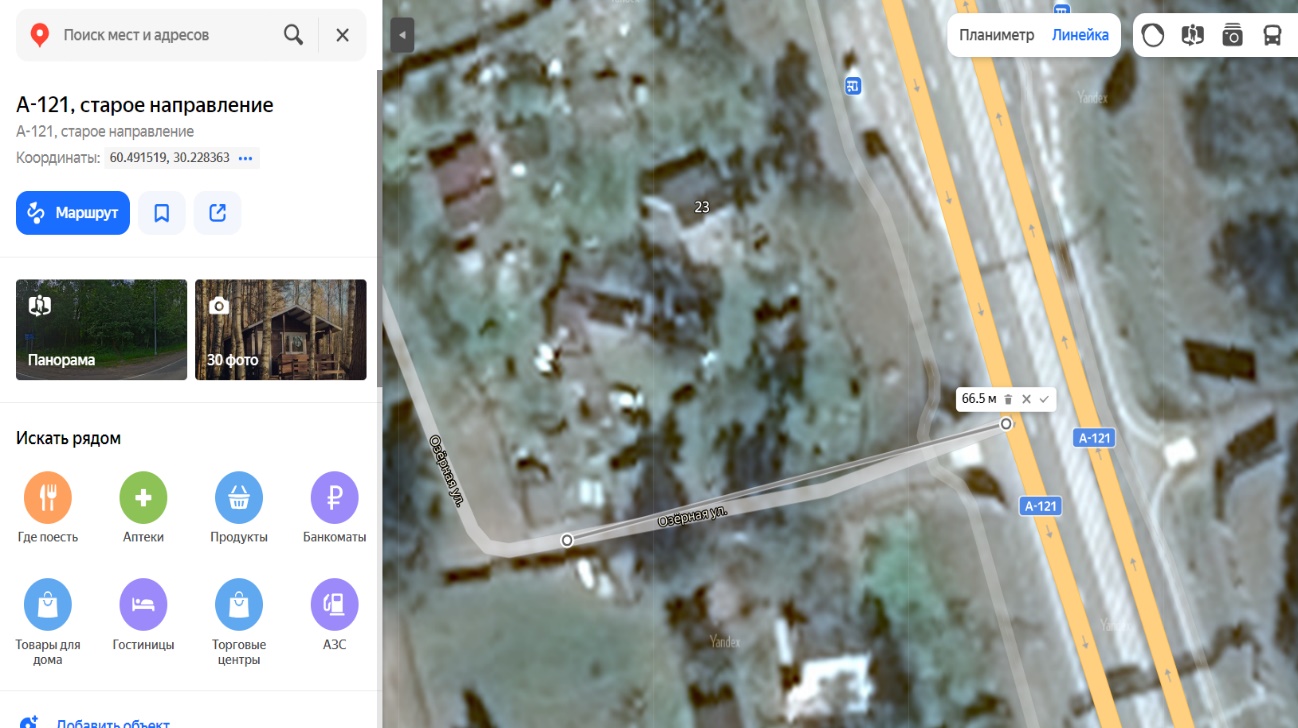 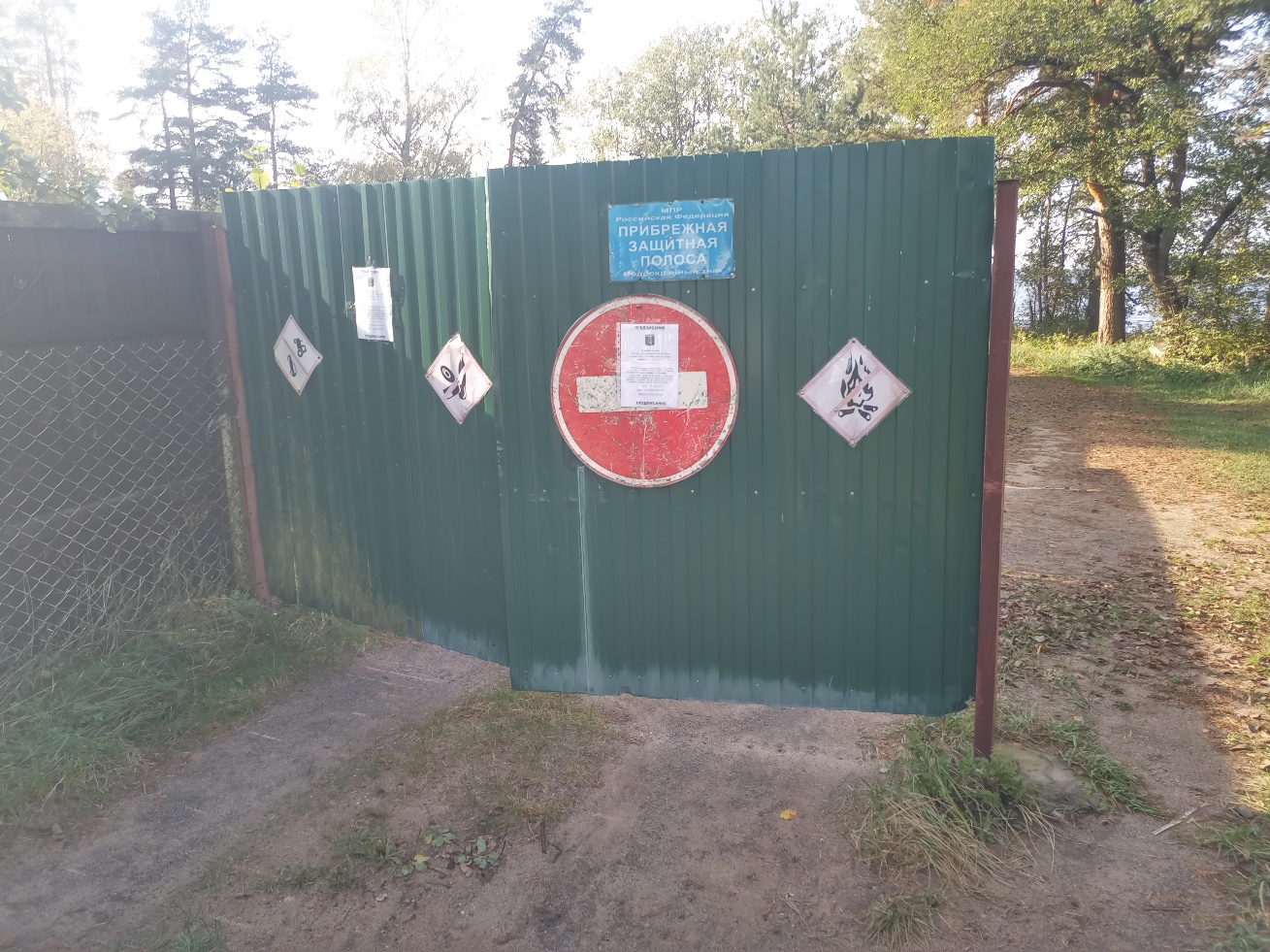 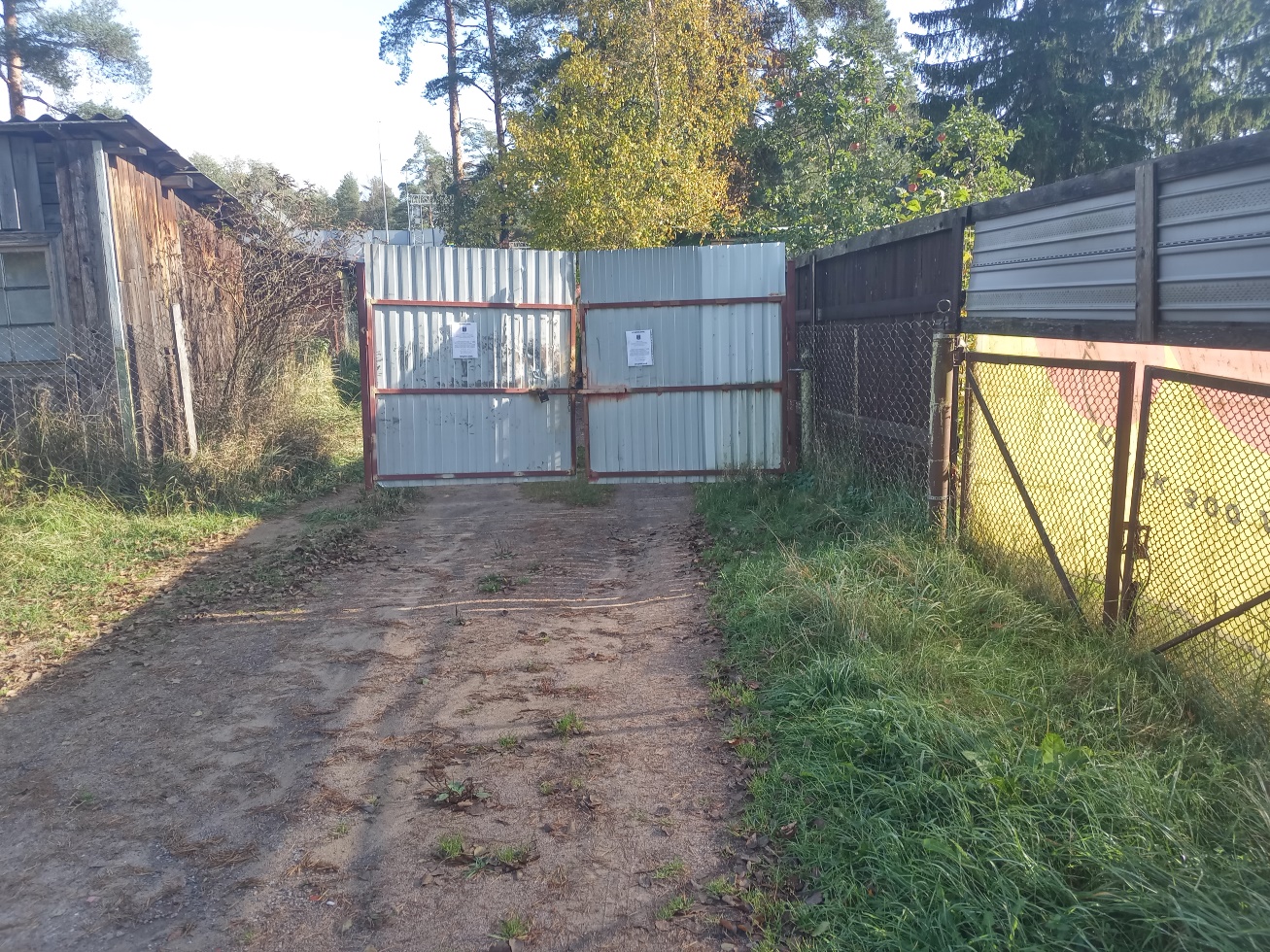 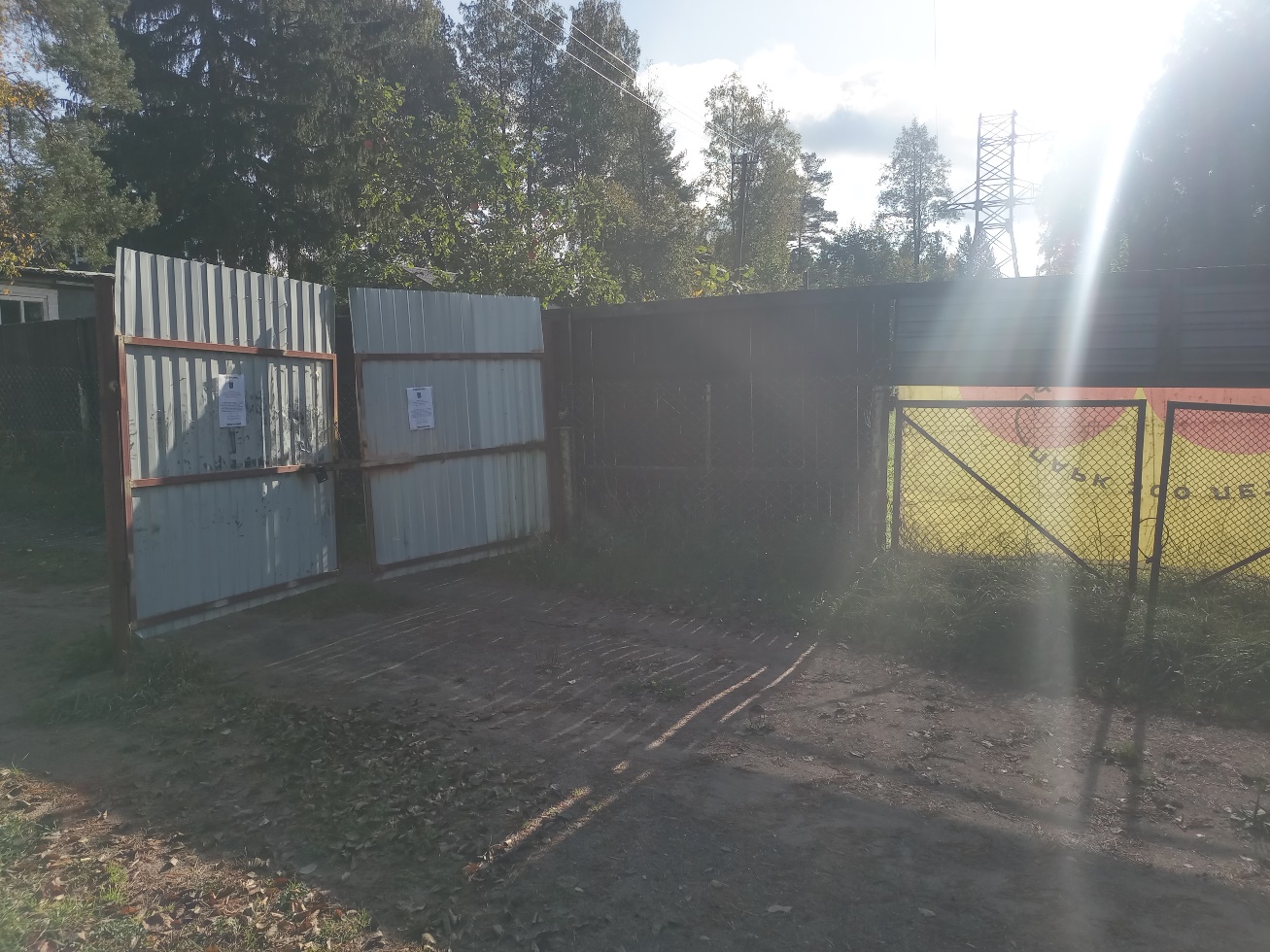 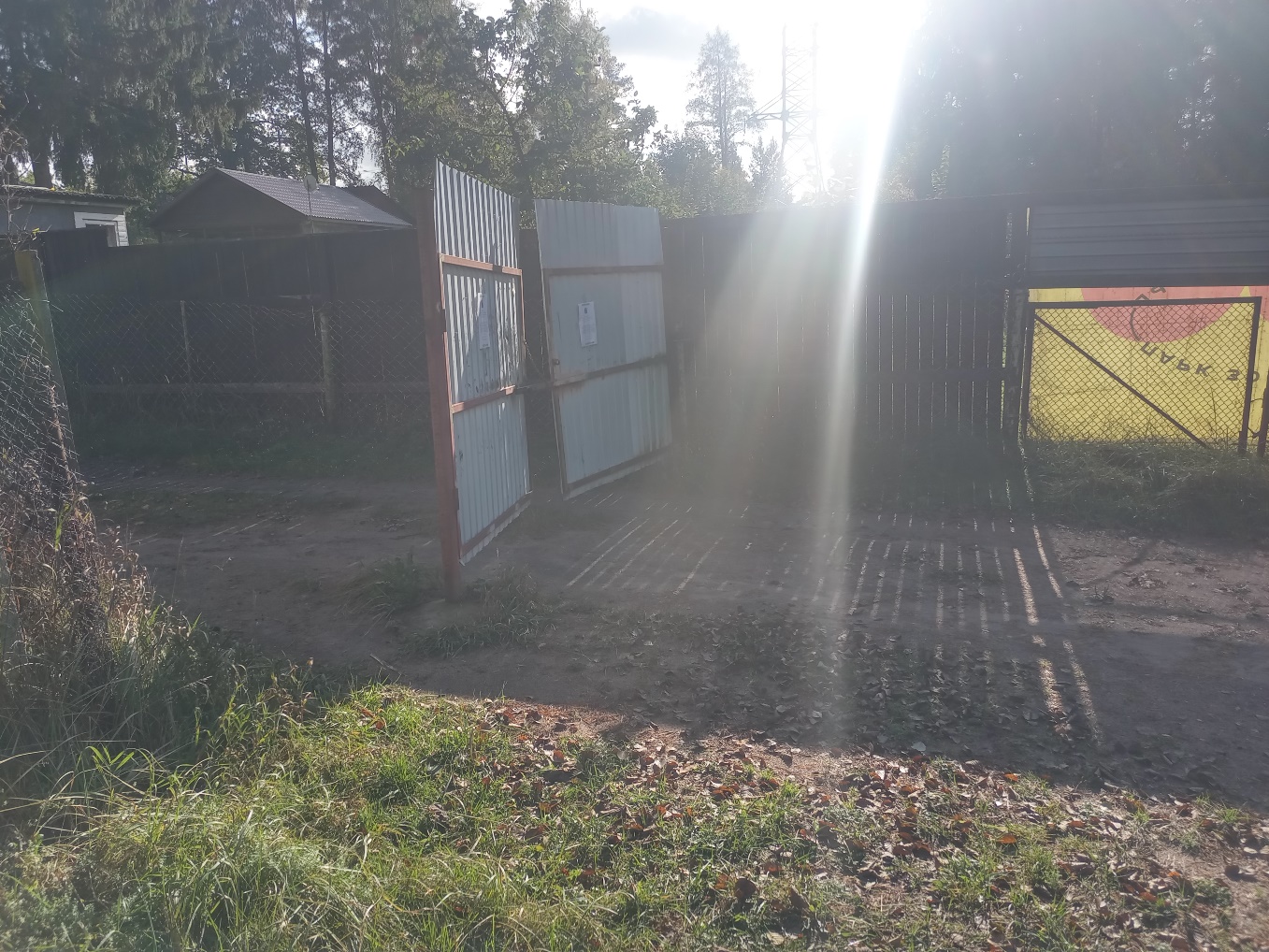 Фототаблицу составил :                                                                                      А.Б. Иванов 